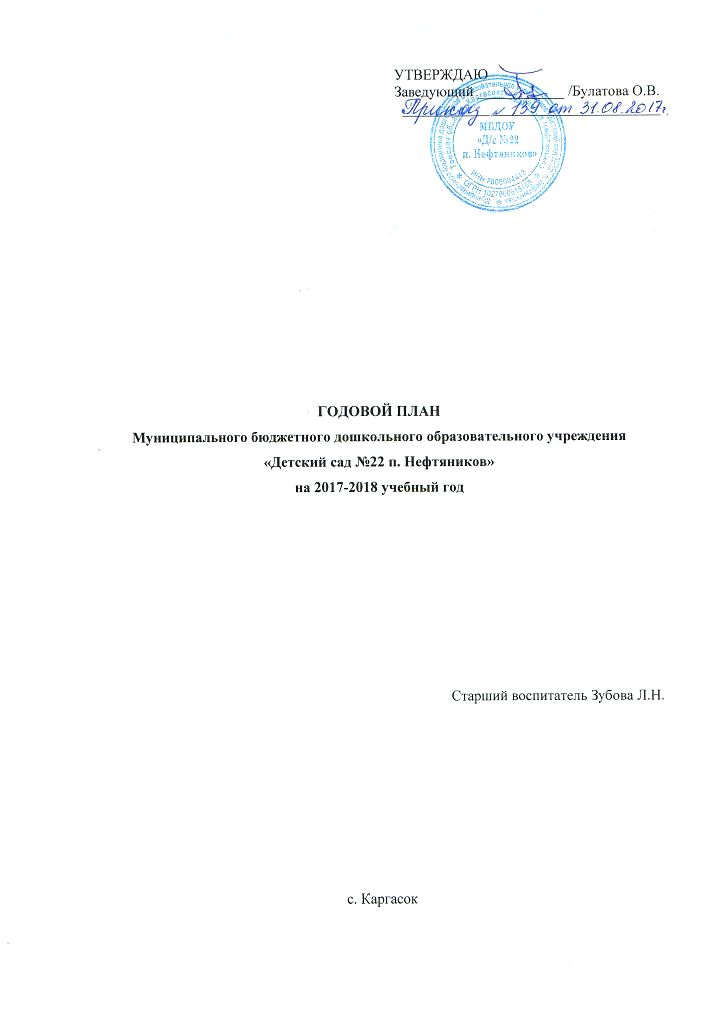 СОДЕРЖАНИЕАнализ результатов деятельности за 2016-2017 учебный годНаучно-методическое и кадровое обеспечение образовательного процессаСведения о составе педагогических кадровПовышение квалификации и профессионального мастерстваАттестация педагогических работниковПлан-график посещения районных методических объединенийСамообразование педагоговОрганизационно-педагогическая работаКоллективные мероприятия Изучение, обобщение, внедрение, распространение передового педагогического опытаВыставки, конкурсы в МБДОУСистема оценки индивидуального развития детейГрафик осуществления контроля и инспектированияВзаимодействие в работе с семьей, школой и другими организациямиПроектная деятельность в МБДОУПерспективный план по преемственности МБДОУ и МБОУРабота с родителямиПлан мероприятий по профилактике детского дорожно-транспортного травматизма Работа МБДОУ с социумомРабота ПМПкРабота по охране жизни и здоровья воспитанниковАдминистративно-хозяйственная работа в МБДОУПриложенияАнализ результатов деятельности за 2016-2017 учебный год.Деятельность коллектива МБДОУ в течение 2016 - 2017 учебного года была разнообразной и многоплановой. Достигнутые положительные результаты работы это итог творческого и системного труда всего педагогического коллектива МБДОУ в течение года. В 2016-2017 учебном году в МБДОУ проводилась работа  в рамках организации безопасности детей: тематические недели «Декада дорожной безопасности детей», «Месячник дорожной безопасности». В рамках государственной программы «Доступная Среда» педагоги проходят курсы повышения квалификации. Выводы:Задачи годового плана на 2016-2017 учебный год реализованы.Выполнение программы в МБДОУ составляет 90%, уровень подготовки  детей к школе в норме, что является хорошим показателем воспитательно–образовательной работы за прошедший 2016-2017 учебный год.Состояние материально–технической базы МБДОУ и условия воспитания детей значительно улучшились.Перспективы работы на 2017-2018 учебный год:Для повышения профессиональной компетенции педагогов провести ряд методических форм работы (семинары, консультации), а также повышать квалификационный уровень педагогов (мотивировать педагогов к прохождению аттестации, участию в профессиональных  конкурсах, семинарах, мастер – классах).На основании плана мероприятий, направленных на устранение замечаний по показателям  независимой оценки качества (НОК) реализовать дополнительную образовательную программу «Лего-конструирование и робототехника в ДОУ»В 2017-2018 учебном году организовать работу по созданию условий для организации обучения и воспитания обучающихся с ограниченными возможностями здоровья и инвалидов согласно плану мероприятий. Продолжать работу по Основной общеобразовательной программе и рабочим программам с приоритетным направлением – речевое развитие.Разработать план профилактических мероприятий для снижения заболеваемости воспитанников МБДОУ на 2017-2018 учебный год.Создание Управляющего совета МБДОУ.Анализ выполнения годового плана за 2016 – 2017 учебный год (см. Документация по методической работе 03-12)Научно-методическое и кадровое обеспечение образовательного процесса.Муниципальное бюджетное  дошкольное образовательное учреждение «Детский сад №22 п. Нефтяников» (далее - МБДОУ). Адрес: 636701,Томская область, Каргасокский район, п. Нефтяников, ул. Лугинецкая 55.Тел./факс 838(253) 2-44-35, e-mail: ds-snejinka@mail.ru. Режим работы учреждения  - 10 часов. В 2017-2018 году в МБДОУ 174 детей, в возрасте от 2 до 7 лет. В МБДОУ функционирует 8 групп, которые скомплектованы по одновозрастному принципу.Группы:Нормативное обеспечение образовательной деятельности МБДОУ:В своей деятельности МБДОУ руководствуется Федеральным законом от 29 декабря 2012 № 273-ФЗ «Об образовании в Российской Федерации», приказом Министерства образования и науки Российской Федерации от 17 октября 2013 г. N 1155 «Об утверждении Федерального государственного образовательного стандарта дошкольного образования», приказом Министерства образования и науки Российской Федерации от 30 августа 2013 г. № 1014 «Об утверждении порядка организации и осуществления образовательной деятельности по основным общеобразовательным программам – образовательным программам дошкольного образования», письмом Минобрнауки России «Комментарии к ФГОС ДО» от 28 февраля 2014 г. № 08-249, Постановлением Главного государственного санитарного врача Российской федерации от 15 мая 2013 г. N 26 г. Москва «Об утверждении СанПиН 2.4.1.3049-13 «Санитарно эпидемиологические требования к устройству, содержанию и организации режима работы дошкольных образовательных организаций»», Уставом МБДОУ, Конвенцией ООН оправах ребенка, Всемирная декларация об обеспечении выживания, защиты и развития детей,  «Декларация прав ребенка», инструкции по охране жизни и здоровья детей.Программы реализуемые в МБДОУВ своей работе коллектив опирается на Программу развития (далее-ПР) и Основную общеобразовательную программу (далее-ООП) составленную с учетом основной образовательной программы дошкольного возраста «От рождения до школы» / под ред. Н.Е. Вераксы, Т.С. Комаровой, М.А. Васильевой (2016г.), которая способствует совершенствованию образовательной деятельности МБДОУ. При ее разработке коллектив МБДОУ опирался на знание тенденций современного образования, анализ состояния воспитательно-образовательной работы. Коррекционная работа с детьми проводится по программам: «Коррекция нарушения речи» Т.Б. Филичева, Г.В. Чиркина, «Программа воспитания и обучения детей с общим недоразвитием речи (7 год жизни) Т.Б. Филичева, Г.В. Чиркина.Приоритетное направление деятельности на 2017-2018 учебный год:- речевое развитие. Цель: сформировать целостность педагогического пространства и гармоничные условия для всестороннего развития и воспитания и детей.Задачи:Совершенствовать формы работы с детьми по повышению качества речевого развития.Повышать компетентность родителей в области речевого развития дошкольников.Воспитывать у детей представления о безопасности и здоровом образе жизни.Сведения о составе педагогических кадров.Таблица 1. Сведения о составе педагогических кадровПовышение квалификации и профессионального мастерстваТаблица 2. Повышение квалификации педагогических кадров2.3. Аттестация педагогических работниковТаблица 3. Аттестация педагогических кадровПлан-график посещения районных методических объединений.Таблица 4. План-график посещения районных методических объединений педагогических работников дошкольного образования муниципальных бюджетных дошкольных образовательных учреждений (МБДОУ) в 2017 – 2018 учебном году согласно плана работы районных методических объединений педагогических работников дошкольного образования муниципальных бюджетных дошкольных образовательных учреждений (МБДОУ) и муниципальных казенных общеобразовательных учреждений (МКОУ) в 2017-2018 учебном году (см. приложение 1)Примечание: +* - выступление; + - посещение.Самообразование педагоговТаблица 5. Самообразование педагогических кадров2.6.Организационно-педагогическая работа2.7. Коллективные мероприятия 2.8.Изучение, обобщение, внедрение, распространение передового педагогического опыта2.9.Выставки и конкурсы в МБДОУ 3. Система оценки индивидуального развития детей В подготовительной к школе группе - итоговые результаты освоения детьми основной общеобразовательной программы МБДОУ.Во всех возрастных группах - промежуточные результаты освоения основной общеобразовательной программы МБДОУ воспитанниками по всем образовательным областям развития.Приложение 2График осуществления контроля и инспектированияВзаимодействие в работе с семьей, школой и другими организациямиПроектная деятельность в МБДОУПерспективный план по преемственности МБДОУ (подготовительные группы «Сказка», «Жемчужинка») и МБОУ «Каргасокская средняя общеобразовательная школа №2» на 2017-2018 учебный год Цель: формирование у детей учебно-познавательной мотивации к обучению в школе.Задачи:- объединить усилия учителей начальной школы и воспитателей по созданию условий для успешного обучения в первом классе;- обеспечить естественность перехода из детского сада в школу в адаптационный период;- углубление интереса к жизни в школе;- обеспечение единства воспитательного влияния школы и семьи, помощь семьи в новой ситуации, возникающей при поступлении ребенка в школу.     СентябрьОктябрьНоябрьДекабрьЯнварьФевральМартАпрельМай   Работа с родителямиПлан мероприятий по профилактике детского дорожно-транспортного травматизма  СентябрьОктябрьНоябрьДекабрьЯнварьФевральМартАпрельМайЛето-2017 годаИюнь, июль, августРабота МБДОУ с социумомРабота ПМПкСогласно плана работы психолого-медико-педагогического консилиума МБДОУ на 2017-2018 учебный год (см. приложение 2)Работа по охране жизни и здоровья воспитанниковФизкультурно-оздоровительная работа в МБДОУ	Здоровье является важнейшим показателем, отражающим основные биологические характеристики ребенка. Профилактическая работа в МБДОУ представляет собой комплекс медико-педагогических мероприятий, направленных на предупреждение рецидивов хронического заболевания.Модель организации двигательного режимаЗакаливание детей, включает систему мероприятий:- элементы закаливания в повседневной жизни: умывание прохладной водой, широкая аэрация помещений, правильно организованная прогулка, физические упражнения, проводимые в легкой спортивной одежде в помещении и на открытом воздухе;- специальные мероприятия: водные, воздушные и солнечные.-организованные формы занятий физическими упражнениями с широким включением подвижных игр, спортивных упражнений с элементами соревнований, а также пешеходные прогулки, экскурсии, целевые прогулки.Система закаливающих и оздоровительных мероприятийВторая группа раннего возрастаI квартал (осень)Ходьба босиком из спальни в группу (по мере прохождения адаптации), воздушные ванны. Время – 2-3 минуты.Утренняя гимнастика.Физкультурные занятия 2 раза в неделю.Третье физкультурное занятие (на улице).Гимнастика после сна.II квартал (зима)В группе ходьба по резиновым коврикам - 15 сек. и соляным  дорожкам –15 сек.Воздушные ванны.Утренняя гимнастика.Физкультурные занятия 2 раза в неделюТретье физкультурное занятие (на улице).Гимнастика после сна.III квартал (весна)В группе ходьба по резиновым коврикам – до 20 сек. и соляным дорожкам – до  20 сек.Воздушные ванны.Утренняя гимнастика.Физкультурные занятия 2 раза в неделю.Третье физкультурное занятие (на улице).Гимнастика после сна.IV квартал (лето)Солнечные и воздушные ванны, мытье ног прохладной водой.Утренняя гимнастика на свежем воздухе.Питьевой режим.Гимнастика после сна.Физкультурные занятия 3 раза в неделю на улице.Младшая группаI квартал (осень)В группе ходьба по резиновым коврикам и соляным дорожкам  - до 15 сек., подвижная игра –2-3 мин.Утренняя гимнастика.Физкультурные занятия 2 раза в неделю.Третье физкультурное занятие (на улице).Гимнастика после сна.II квартал (зима)В группе ходьба по резиновым коврикам и соляным дорожкам  - до 20 сек.,  подвижная игра – до 4 мин.Утренняя гимнастика.Физкультурные занятия 2 раза в неделю.Гимнастика после сна.Третье физкультурное занятие (на улице).III квартал (весна)В группе ходьба по резиновым коврикам и соляным дорожкам  - до 20 сек.,  подвижная игра – до 4 мин.Утренняя гимнастика.Физкультурные занятия 2 раза в неделю.Третье физкультурное занятие (на улице).Гимнастика после сна.IV квартал (лето)Солнечные и воздушные ванны, мытье ног прохладной водой.Утренняя гимнастика на свежем воздухе.Питьевой режим.Гимнастика после сна.Физкультурные занятия 3 раза в неделю на улице.Средняя группаI, II, III квартал (осень-зима-весна)В группе ходьба по резиновым коврикам и соляным дорожкам, в туалетной комнате обширное умывание лица, шеи и рук до локтя.Утренняя гимнастика.Физкультурные занятия 2 раза в неделю.Гимнастика после сна.Третье физкультурное занятие (на улице).IV квартал (лето)Солнечные и воздушные ванны, мытье ног прохладной водой.Утренняя гимнастика на свежем воздухе.Питьевой режим.Гимнастика после сна.Физкультурные занятия 3 раза в неделю на улице.Старшая группаI, II, III квартал (осень-зима-весна)Обширное умывание лица, шеи и рук до локтя.Утренняя гимнастика.Физкультурные занятия 2 раза в неделю.Гимнастика после сна.Третье физкультурное занятие (на улице).IV квартал (лето)Солнечные и воздушные ванны, мытье ног прохладной водой.Утренняя гимнастика на свежем воздухе.Гимнастика после сна.Питьевой режим.Физкультурные занятия 3 раза в неделю на улице.Подготовительная группаI, II, III квартал (осень-зима-весна)Утренняя гимнастика.Физкультурные занятия 2 раза в неделю.Третье физкультурное занятие (на улице).Гимнастика после сна.IV квартал (лето)Солнечные и воздушные ванны, мытье ног прохладной водой.Гимнастика после сна.Утренняя гимнастика на свежем воздухе.Питьевой режим.Физкультурные занятия 3 раза в неделю на улице.Административно-хозяйственная работа в МБДОУПРИЛОЖЕНИЯПриложение 1                                                               План-график посещения районных методических объединений педагогических работников дошкольного образования муниципальных бюджетных дошкольных образовательных учреждений (МБДОУ) в 2017 – 2018 учебном году согласно плана работы районных методических объединений педагогических работников дошкольного образования муниципальных бюджетных дошкольных образовательных учреждений (МБДОУ) и муниципальных казенных общеобразовательных учреждений (МКОУ) в 2017-2018 учебном годуПриложение 2План работы психолого-медико-педагогического консилиума МБДОУ на 2017-2018 учебный год ВозрастКоличество группКоличество детейВторая группа раннего возраста (2-3 года)2        31Младшая группа (3-4 года)127Средняя группа (4-5 лет)126Старшая группа (5-6 лет)248Подготовительная группа (6-7 лет)242Итого8174№п/пФ.И.О.Дата рожденияДолжностьОбразование(специальность по диплому)Аттестация(категория, соответствие)Стаж работыТелефон1Абрамова М.В.09.08.1969г.воспитательСреднее специальное (очно) Томское педагогическое училище № 1, квалификация: «Воспитатель в дошкольных учреждениях», 1989 г.Высшее (очно) Томский государственный педагогический университет, квалификация: «Экономист», 2014 г.-с 2016 года891310856992*Абрамова А.Г. (в декретном отпуске)13.11.1991г.воспитатель1.Среднее профессиональное (очно) «Томский промышленно-гуманитарный колледж», по специальности «Аналитический контроль качества химических соединений», 2012 г.2.Профессиональная переподготовка ОГБОУ Томский государственный педагогический колледж, по программе «Дошкольное образование», 2015 г.-с 17.12.2014 г.(приказ № 111)8923343170263Батурина Н.Ю.01.10.1984г.инструктор по физической культуре1.Высшее (очно) Томский государственный педагогический университет, квалификация: «Учитель-права», 2010 г.2. Профессиональная переподготовка АОНО Сибирский институт дополнительного профессионального образования, по программе «Физическая культура в детском саду», 2015 г.1 категорияс 01.10.2010г. (приказ № 129)891388684014Баховец М.А.10.01.1983г.педагог-психолог1.Высшее (очно) Томский государственный педагогический университет, квалификация: «Педагог-психолог», 2007 г.2.Среднее профессиональное (очно)  Томский экономико-юридический колледж, квалификация: «Социальный работник», 2002 г.1 категорияс 13.01.2014 г. (приказ № 7)891387220825Булатова О.В.11.03.1972 г.заведующийВысшее (очно) Абаканский государственный педагогический институт, квалификация: «методист по дошкольному воспитанию», 1994 г.-с 2016 года891381186746*Жирнова Ю.А. (в декретном отпуске)10.11.1984г.воспитатель1.Высшее (очно) г. Томский государственный архитектурно-строительный университет, квалификация: «Инженер», 2007 г.2. Профессиональная переподготовка ОГБОУ Томский государственный педагогический колледж, по программе «Дошкольное образование», 2014 г.- 01.08.2014 г.(приказ № 70)890695494697Зубова Л.Н.11.06.1980г.Старший воспитатель1.Московский государственный открытый педагогический университет имени М.А. Шолохова, квалификация: учитель-сурдопедагог, 2006 г.2.Профессиональная переподготовка АОНО Сибирский институт дополнительного профессионального образования, по программе «Воспитание в дошкольном образовании», 2015 г.1 категория1.Воспитатель с 02.09.2013 г. (приказ № 66)2. Старший воспитатель с 10.08.2017 г. Приказ 180896097188948Иняева И.В.27.03.1969г.воспитатель1.Томское педагогическое училище № 1, квалификация: «Воспитатель в дошкольных учреждениях», 1989 г.2. Профессиональная переподготовка ОГБОУ Томский государственный педагогический колледж, по программе «Дошкольное образование», 2015 г.1 категорияс 01.11.2013 г. (приказ № 80)891386254099Манернова С.В.22.01.1979г.воспитатель Высшее (заочно) Томский государственный педагогический университет, квалификация: «Преподаватель дошкольной педагогики и психологии», 2015г.Соответствиес 12.11.2012 г. (приказ № 93)8983236017310Карасенко Г.В.03.02.1956г.воспитательСреднее специальное (очно) Томское педагогическое училище, квалификация: «Воспитатель детского сада», 1975 г.Соответствиес 01.11.2013 г. (приказ № 78)8961888790911Кобылкина Т.В.20.02.1991г.воспитательСреднее специальное (очно) Томский государственный педагогический колледж, квалификация: «Воспитатель детей дошкольного возраста», 2011 г.-с 25.08.2015 г.(приказ № 81)8923402835912Коржова Ю.Н.16.10.1990 г.Музыкальный руководительСреднее профессиональное Томский областной колледж культуры и искусств им. В.Я.Шишкова», специальность туризм, 2010 г.Проходит обучение в Томском государственном педагогическом университете по специальности менеджмент, 2017 г.-С 30.08.2017 г.(приказ № 186)8913817401613Костарева Е.Н.31.05.1992 г.воспитатель1.Томский экономико-промыщленный колледж, квалификация: бухгалтер, 2011 г.2.Профессиональная переподготовка АНО «Академия Дополнительного профессионального образования». «Воспитатель в дошкольном образовании. Психолого-педагогическое сопровождение развития детей в условиях реализации ФГОС», 2017 г.3.Проходит обучение в ТГПУ по специальности «Начальные классы», с 20116 г.-С 17.07.2017 г.(приказ № 160)8913870313714*Кривошеева Г.В. (в декретном отпуске)29.08.1987г.воспитатель1.Среднее специальное (очно) Томский государственный педагогический колледж, квалификация: «Учитель начальных классов с дополнительной подготовкой в области преподавания в малокомплектной школе», 2008 г.2.Профессиональная переподготовка ОГБОУ Томский государственный педагогический колледж, по программе «Дошкольное образование», 2016 г.-с 20.04.2015 г.(приказ № 33)8923437724415Куропова В.Л.16.04.1954г.воспитательСреднее специальное (очно) Томское педагогическое училище, квалификация: «Воспитатель детского сада», 1974 г.Соответствиес 05.05.1980 г. (приказ № 49)8913816641816Никифорова Е.М.10.12.1977г.воспитатель1.Высшее (заочно) Российский государственный социальный университет, квалификация: «Специалист по социальной работе», 2009 г. 2.Профессиональная переподготовка ОГБОУ Томский государственный педагогический колледж, по программе «Дошкольное образование», /пограммескоственном педагогическом университете2014 г.Соответствиес 16.07.2012 г. (приказ № 57)8913807312117Попова А.В.14.02.1985 гвоспитатель1.ОГБОУ е образование», окончаниеМосковский государственный открытый педагогический университет имени М.А. Шолохова, квалификация: учитель-логопед, 2007 г.2. Профессиональная переподготовка АОНО Сибирский институт дополнительного профессионального образования, по программе «Воспитание в дошкольном образовании», 2017 г.-с 12.09.2016 г. (приказ № 89)8913804190418Родикова Н.В.07.05.1976г.воспитательВысшее (заочно) Томский государственный педагогический университет, квалификация: «Преподаватель дошкольной педагогики и психологии», 2013 г.Соответствиес 01.09.2010 г. (приказ № 111)8913865521219Рудикова Е.С.09.07.1985г.Учитель-логопед1.Среднее профессиональное (очно) Томский государственный педагогический, колледж, квалификация: «Учитель начальных классов с дополнительной подготовкой в области математики», 2005 г.2.Высшее (очно)  Российский государственный социальный университет, квалификация: «Специалист по социальной работе», 2010 г.3. Профессиональная переподготовка Томский государственный педагогический университет, по программе: «Учитель-логопед», 2015 г.-1. Воспитатель с 14.03.2011 г. (приказ № 15)2.Учитель-логопед с 09.09.2016 г. (приказ №__ )8913104311120Смокотина Н.В.05.01.1977г.воспитательВысшее (заочно) Томский государственный педагогический университет», по направлению «Педагогическое образование»,  2016 г.Соответствиес 07.04.2015 г.(приказ № 31)8913100103621Трифонова Е.А.16.10.1989г.воспитательВысшее  (очно) Томский государственный педагогический университет, квалификация: «Экономист», 2008 г.Профессиональная переподготовка ЧОУ ДПО «Учебный центр Новые перспективы», по программе «Воспитатель дошкольного учреждения», 2017 г.-С 23.11.2016 г. (приказ № 126)8952002142922Трифонова Т.А.16.01.1989 г.воспитательВысшее  (очно) Томский государственный педагогический университет, квалификация: «Экономист», 2012 г.Профессиональная переподготовка АОНО Сибирский институт дополнительного профессионального образования, по программе «Воспитание в дошкольном образовании», 2017 г.-24.10.2016 г. (приказ № 106)8952683142923*Хлуднева А.Ю. (в декретном отпуске)13.05.1990г.старший воспитатель1.Высшее (очно) Томский государственный педагогический университет», квалификация «Преподаватель дошкольной педагогики и психологии», 2012 г.2. Профессиональная переподготовка Томский государственный педагогический университет» по программе «Социальная педагогика», 2012г.1 категория1.Педагог-психолог с 03.09.2012 г. (приказ № 17)2.Старший воспитатель с 01.11.2013 г. (приказ № 84)8913103216224Шпеттер О.А.01.09.1980 г.ВоспитательПрофессиональное училище № 6 г. Благовещенск, 1998 г.Проходит обучение в Государственном профессиональном образовательном автономном учреждении Амурской области «Амурский педагогический колледж», 2017 г.-01.09.2017 г. (приказ № 189)89138236927№ п/пФИО педагоговДолжностьКурсы повышения квалификацииКурсы повышения квалификацииПлан прохождения курсов повышения квалификации№ п/пФИО педагоговДолжностьКурсы Семинары1.Абрамова М.В.Воспитатель«Управленческие основы проектирования образовательной среды ОУ с использованием дистанционных технологий в условиях введения ФГОС». ТГПУ, 108 часов. Май 2014 г.-2017 г.2.Абрамова А.Г. (в декретном отпуске)ВоспитательПрофессиональная переподготовка ОГБОУ Томский государственный педагогический колледж, по программе «Дошкольное образование», 2015 г.-2018 г.3.Батурина Н.Ю.Инструктор по физической культуре«Технологии компетентностно – ориентированного образования в деятельности специалистов в области физической культуры и спорта» в условиях введения ФГОС. РЦРО,  72 часа. Июнь 2012 г.*Профессиональная переподготовка АОНО Сибирский институт дополнительного профессионального образования, по программе «Физическая культура в детском саду», 2015 г.-2018 г.4Баховец М.А.Педагог-психолог«Реализация адаптированных основных общеобразовательных программ в условиях введения ФГОС НОО обучающихся с ОВЗ и ФГОС образования обучающихся с умственной отсталостью (интеллектуальными нарушениями)»ТОИПКРО, 108 часов. Март 2016 г.-2019 г.5.Булатова О.В.Заведующий«Переход системы дошкольного образования на ФГОС», ТОИПКРО, 80 часов, апрель 2014 г.2017 год6.Жирнова Ю.А. (в декретном отпуске)ВоспитательПрофессиональная переподготовка ОГБОУ Томский государственный педагогический колледж, по программе «Дошкольное образование», 2015 г.-2018 год7.Зубова Л.Н.Старший воспитатель«Современные требования и подходы к организации воспитательно-образовательного процесса в условиях ФГОС». ТГПУ,  108 часов.  Ноябрь 2014 г.* Профессиональная переподготовка АОНО Сибирский институт дополнительного профессионального образования, по программе «Воспитание в дошкольном образовании», 2015 г.-2018 г.8.Иняева И.В.ВоспитательПрофессиональная переподготовка ОГБОУ Томский государственный педагогический колледж, по программе «Дошкольное образование», 2015 г.-2018 г.9Манернова С.В.Воспитатель«Современные методики развития познавательно-исследовательских, творческих способностей дошкольников в условиях ФГОС»,  ФГБОУВО «Томский государственный педагогический университет» 108 часов, 2017 г.-2020 г.10Карасенко Г.В.Воспитатель«Современные педагогические технологии организации образовательной деятельности в ДОУ в соответствии с требованиями ФГОС». ТГПУ, 108 часов. Февраль 2015 г.-2018 г.11Кобылкина Т.В.Воспитатель«Психолого-педагогические особенности организации коррекционно-развивающей работы в дошкольном образовательном учреждении в условиях ФГОС», ФГБОУВО «Томский государственный педагогический университет» 108 часов, 2017 г.-2020 г.12.Коржова Ю.Н.Музыкальный руководительПроходит обучение в ТГПУ, окончание 2017 г.-2020 г.13.Костарева Е.Н.ВоспитательПрофессиональная переподготовка АНО «Академия Дополнительного профессионального образования». «Воспитатель в дошкольном образовании. Психолого-педагогическое сопровождение развития детей в условиях реализации ФГОС», 2017 г.-2020 г.14.Кривошеева Г.В. (в декретном отпуске)ВоспитательПрофессиональная переподготовка ОГБОУ Томский государственный педагогический колледж, по программе «Дошкольное образование», 2016 г.-2019 г.15.Куропова В.Л.Воспитатель«Современные педагогические технологии организации образовательной деятельности в ДОУ в соответствии с требованиями ФГОС». ТГПУ, 108 часов. Февраль 2015 г.-2018 г.16.Никифорова Е.М.Воспитатель «Проектирование и реализация развивающего занятия с дошкольниками в условиях ФГОС: психолого-педагогический подход», ТГПУ, 108 часов, 2017 год-2020 г.17.Попова А.В.ВоспитательПрофессиональная переподготовка АОНО Сибирский институт дополнительного профессионального образования, по программе «Воспитание в дошкольном образовании», 2017 г.-2020 г.18.Родикова Н.В.Воспитатель«Современные методики развития познавательно-исследовательской, конструктивной деятельности дошкольников в условиях ФГОС». ТГПУ, 108 часов. Март 2016 г.-2019 г.19.Рудикова Е.С.Учитель-логопед«Реализация адаптированных основных общеобразовательных программ в условиях введения ФГОС НОО обучающихся с ОВЗ и ФГОС образования обучающихся с умственной отсталостью (интеллектуальными нарушениями)»ТОИПКРО, 108 часов. Март 2016 г.-2019 г.20.Смокотина Н.В.ВоспитательОкончила  ТГПУ в 2016 г.-2019 г.21Трифонова Е.А.Воспитатель Психолого-педагогические особенности организации коррекционно-развивающей работы в дошкольном образовательном учреждении в условиях ФГОС, ТГПУ, 108 часов, 2017 г.-2020 г.22Трифонова Т.А.ВоспитательПрофессиональная переподготовка АОНО Сибирский институт дополнительного профессионального образования, по программе «Воспитание в дошкольном образовании», 2017 г.«Актуальные аспекты обучения основам робототехники (LEGO Education WeDo), 16 часов, 2017 г.2020 г.23.Хлуднева А.Ю. (в декретном отпуске)Старший воспитатель«Реализация адаптированных основных общеобразовательных программ в условиях введения ФГОС НОО обучающихся с ОВЗ и ФГОС образования обучающихся с умственной отсталостью (интеллектуальными нарушениями)»ТОИПКРО, 108 часов. Март 2016 г.«Корректировка основной общеобразовательной программы дошкольного образования в соответствии с ФГОС ДО». РЦРО, 8 часов. Февраль 2014 г. г.24.Шпеттер О.А.ВоспитательПроходит обучение в Государственном профессиональном образовательном автономном учреждении Амурской области «Амурский педагогический колледж», 2017 г.- г.№ п/пФ.И.О.ДолжностьПлан аттестации на 2016-2020 уч. г.Итог аттестации1.Абрамова А.Г. (в декретном отпуске)Воспитатель Декабрь 2018 г. Соответствие-2.Абрамова М.В.Воспитатель Ноябрь 2018 г. Соответствие-3.Батурина Н.Ю.Инструктор по физической культуре2018 г. Высшая категория1 категория от 25.12.2014 г. № 793-р (Распоряжение Департамента общего образования Томской области)4.Баховец М.А.Педагог-психолог2018 г. Высшая категория1 категория от 01.12.2016 г. Распоряжение 485-р (Департамента общего образования Томской области)5.Жирнова Ю.А. (в декретном отпуске)ВоспитательСентябрь 2019 г. Соответствие-6.Зубова Л.Н.Старший воспитатель 2018 г. Высшая категория1 категория от 24.12.2015 г. Распоряжение № 941-р (Департамент общего образования Томской области)7.Иняева И.В.Воспитатель2019 г. Высшая категория          1 категория от 28.04.2017 г.  Распоряжение № 301-р (Департамент общего образования Томской области)8.Манернова С.В.Воспитатель2018 г. 1 категорияСоответствие от 20.11.2014 г. приказ № 134 (МБДОУ)9.Карасенко Г.В.ВоспитательНоябрь 2020 г. СоответствиеСоответствие от 18.11.2015 г. Приказ №175 (МБДОУ)10Кобылкина Т.В.ВоспитательСентябрь 2017 г. Соответствие-11.Коржова Ю.Н.Музыкальный руководительСентябрь 2019 г.Соответствие-12.Костарева Е.Н.ВоспитательСентябрь 2019 г.Соответствие -  13.Кривошеева Г.В. (в декретном отпуске)ВоспитательАпрель 2019 г. Соответствие-14.Куропова В.Л.Воспитатель2018 г. СоответствиеСоответствие от 30.04.2013 г. № 309-р (Распоряжение Департамента общего образования Томской области)15.Никифорова Е.М.Воспитатель2018 г. 1 категорияСоответствие от 23.10.2014 г. приказ № 120 (МБДОУ)16.Попова А.В.ВоспитательСентябрь 2018 г. Соответствие-17.Родикова Н.В.ВоспитательНоябрь 2017 г.СоответствиеСоответствие от 09.11.2012 г. № 727-р (Распоряжение Департамента общего образования Томской области)18.Рудикова Е.С.Учитель-логопедСентябрь 2018 г. Соответствие-19.Смокотина Н.В.Воспитатель2019 г. 1 категорияСоответствие от 06.03.2017 г. Приказ № 42 (МБДОУ)20.Трифонова Е.А.ВоспитательНоябрь 2018 г. Соответствие-21.Трифонова Т.А.ВоспитательОктябрь 2018 г. Соответствие-22.Хлуднева А.Ю. (в декретном отпуске)Старший воспитатель2020 г. высшая  категория1 категория от 02.02.2017 г. распоряжение 65-р (Департамент общего образования Томской области)23.Шпеттер О.А.ВоспитательСентябрь 2019 г.Соответствие-Тема, месяц,          учреждениеФ.И.О.Развит   «РАбрамова А.Г. (в декретном отпуске)Абрамова М.В.Батурина Н.Ю.Баховец М.А.Жирнова Ю.А. (в декретном отпуске)Зубова Л.Н.Иняева И.В.Манернова С.В.Карасенко Г.В.Кобылкина Т.В.Коржова Ю.Н.Костарева Е.Н.Кривошеева Г.В. (в декретном отпуске)Куропова В.Л.Никифорова Е.М.Попова А.В.Родикова Н.В.Рудикова Е.С.Смокотина Н.В.Трифонова Е.А.Трифонова Т.А.Хлуднева А.Ю. (в декретном отпуске)Шпеттер О.А.Ф.И.О. педагога,должностьТема, время работы над темойФорма отчета 2017-2018 учебный годАбрамова А.Г.  (в декретном отпуске)«Формирование математических представлений через игровую деятельность» 2015-2017 г.-Абрамова М.В.«Формирование и развитие творческих способностей у детей дошкольного возраста через бумаготворчество» 2017-2018 г.ПрезентацияБатурина Н.Ю.«Инновационные технологии в работе инструктора по физической культуре» 2016-2018 г.Обобщение опытаБаховец М.А.«Работа педагога-психолога по профилактике синдрома эмоционального выгорания педагогов ДОУ»2017-2018 г.ПрезентацияЖирнова Ю.А. (в декретном отпуске)«Развитие творческих способностей детей младшего дошкольного возраста» 2014-2016 г.-Зубова Л.Н.«Повышение профессиональной компетентности педагогов по речевому развитию дошкольников» 2017-2018 г.ПрезентацияИняева И.В.«Развитие творческих способностей детей дошкольного возраста через театрализованную деятельность» 2013-2018 г.Обобщение опытаМанернова С.В.«Патриотическое воспитание детей младшего дошкольного возраста» 2015-2018 г.ПрезентацияКарасенко Г.В.«Развитие игровой деятельности у детей раннего возраста» 2017-2018 г.ПрезентацияКобылкина Т.В.«Развитие интеллектуальных способностей детей при внедрении метода Ф. Фребеля» 2015-2018 г.ПрезентацияКоржова Ю.Н.«Русский танец как средство формирования и воспитания личности старших дошкольников» 2017-2018 г.ПрезентацияКостарева Е.Н.«Сенсорное развитие детей младшего возраста» 2017-2018 г.ПрезентацияКривошеева Г.В. (в декретном отпуске)«Игровая деятельность как средство развития познавательных процессов с детьми младшего дошкольного возраста» 2015-2017 г.-Куропова В.Л.«Декоративно-прикладное искусство как средство развития творческих способностей детей дошкольного возраста» 2016-2018 г.ПрезентацияНикифорова Е.М.«Развитие познавательных процессов детей старшего дошкольного возраста с помощью камешков Марблс» 2017-2019 г.ПрезентацияПопова А.В.«Воспитание дошкольной через ознакомление с природой родного края» 2017-2018 г.ПрезентацияРодикова Н.В.«Развитие мелкой моторики через экспериментирование» 2013-2016 г.ПрезентацияРудикова Е.С.«Взаимодействие учителя-логопеда с родителями воспитанников»2017-2018 г.ПрезентацияСмокотина Н.В.«Влияние устного народного творчества на развитие речи детей младшего дошкольного возраста» 2017-2018 г.ПрезентацияТрифонова Е.А.«Пластинография как средство развития мелкой моторики рук детей младшего дошкольного возраста» 2017-2018 г.ПрезентацияТрифонова Т.А.«Лего-конструирование как средство развития детей дошкольного возраста» 2017-2019 г.ПрезентацияХлуднева А.Ю.(в декретном отпуске)«Развитие профессиональной компетентности педагогов» 2016-2018 г.-Шпеттер О.А.«Театрализованная деятельность  как средство развития речи младших дошкольников»Презентация№ п/пТема педсоветаОтветственныеСроки1УстановочныйОрганизационно-педагогическая работа на 2017-2018 год. ознакомление и утверждение годового плана МБДОУ;утверждение графиков работы учителя-логопеда, педагога-психолога, музыкального руководителя, инструктора по физической культуре;Утверждение календарного учебного графика;Утверждение учебного плана;Утверждение сетки НОД на 2017-2018 г.Заведующий, старший воспитательСентябрь2«Организация работы педагогического коллектива по развитию  речи дошкольников»Старший воспитатель, воспитатели, специалистыНоябрь3 «Эффективное использование в педагогической деятельности современных технологий по речевому  развитию детей дошкольного возраста»Старший воспитатель, воспитатели, специалистыМарт4ИтоговыйИтоги работы за 2017-2018 учебный год:Анализ воспитательно-образовательной работы за 2017-2018г.Перспективы воспитательно-образовательной работы на 2018-2019 г.Аналитическая справка о готовности подготовительной группы к школе Летняя – оздоровительная работа с детьми (утверждение планов на лето 2018г.)Заведующий, старший воспитатель, воспитатели, специалистыМай№СодержаниеОтветственныеСроки1День знанийСпециалисты, воспитатели (все возрастные группы)1 сентября1Туристические походы «В гости в лес»Инструктор по физической культуре(старшие, подготовительные группы)2-3 неделя сентября1Неделя безопасностиВоспитатели (все возрастные группы)4 неделя сентября1День дошкольного работникаСпециалисты, воспитатели(все возрастные группы)4 неделя сентября2Осенний праздник «Осень, осень в гости просим»Специалисты, воспитатели (дети средней, старших, подготовительных групп)1 неделя октября2Всемирный день животных: Викторина «Этот удивительный мир животных» Воспитатели, дети старших, подготовительных групп1 неделя октября2Выставка  рисунков «В мире животных»Воспитатели, дети средней, младших групп2 неделя октября3День народного единстваВоспитатели и дети средней, старших, подготовительных групп1 неделя ноября3Всемирный день ребенка Воспитатели (все возрастные группы)4 неделя ноября3День Матери в России Музыкальный руководитель, воспитатели, дети средней, старших, подготовительных групп4 неделя ноября4Неделя психологии «Вместе весело шагать»Педагог-психолог, дети всех возрастных групп	1 неделя декабря4День русского валенкаВоспитатели, дети всех возрастных групп2 неделя декабряУтренники «Новогодняя сказка»Музыкальный руководитель, воспитатели (все возрастные группы)      4 неделя декабря5Старый Новый год (прощание с елочкой)Музыкальный руководитель, воспитатели (все возрастные группы)2 неделя января6День Святого ВалентинаВоспитатели, дети всех возрастных групп3 неделя февраля6Международный день родного языкаУчитель-логопед, дети старших и подготовительных групп4 неделя февраля6День Защитника Отечества тематический праздникИнструктор о физической культуре, воспитатели, дети средней, старших, подготовительных групп4 неделя февраля7«8 марта» тематический праздникМузыкальный руководитель, воспитатели, дети всех возрастных групп2 неделя марта7Международный день театраВоспитатели, дети всех возрастных групп5 неделя марта8День смеха Музыкальный руководитель, воспитатели, дети всех возрастных групп1 неделя апрель8Международный день птицВоспитатели, дети всех возрастных групп1 неделя апрель8Международный день детской книгиВоспитатели, учитель-логопед, дети старших, подготовительных групп1 неделя апрель8Всемирный день здоровьяИнструктор по физической культуре, воспитатели, дети всех возрастных групп2 -3 неделя апреля8Весенний праздник для детей«Масленица»Музыкальный руководитель, воспитатели, дети средней, старших, подготовительных групп3 неделя апрель8Всемирный день авиации и космонавтикиВоспитатели, дети всех возрастных групп3 неделя апреля8Весенняя неделя добраВоспитатели, дети всех возрастных групп4 неделя апреля8Международный день танцаМузыкальный руководитель, дети средней, старших, подготовительных групп4 неделя апреля9День весны и трудаВоспитатели, дети средней, старших, подготовительных групп1 неделя мая9Тематическая неделя «День Победы!»Специалисты, воспитатели, дети всех возрастных групп1 неделя мая9День солнцаВоспитатели, дети всех возрастных групп1 неделя мая9Международный день музеевВоспитатели, дети средней, старших, подготовительных групп3 неделя мая9Международный день семьиВоспитатели, дети всех возрастных групп3 неделя мая9День славянской письменности и культурыУчитель-логопед, воспитатели, дети старших, подготовительных групп4 неделя мая9Выпускной балМузыкальный руководитель, воспитатели, дети подготовительных групп неделя маяНазваниеОтветственныйСрокМастер-класс «Роль воспитателя на занятиях по физической культуре»Инструктор по физической культуре Батурина Н.Ю.СентябрьКонсультация «Работа ПМПк в ДОУ»Педагог-психолог Баховец М.А.СентябрьАнкетирование педагогов «Речевое развитие детей в ДОУ»Старший воспитатель Зубова Л.Н.Сентябрь Консультация «Основы речевого развития в ДОУ»Старший воспитатель Зубова Л.Н.ОктябрьКонсультация «Возрастные особенности речевого развития»Учитель-логопед Рудикова Е.С.ОктябрьКонсультация-практикум «Культура речи педагога»Воспитатель Попова А.В.Октябрь Мастер-класс «Играем Фребелем»Воспитатель Кобылкина Т.В.НоябрьМастер-класс «Игры по патриотическому воспитанию»Воспитатель Манернова С.В.Ноябрь Тренинг «Профилактика синдрома эмоционального выгорания педагогов»Педагог-психолог Баховец М.А.ДекабрьМастер-класс: «Бумажные фантазии»Воспитатель Абрамова М.В.ДекабрьКонсультация «Современные технологии по развитию речи дошкольников»Старший воспитатель Зубова Л.Н.ЯнварьКонсультация «Речевые игры»Учитель-логопед Рудикова Е.С.ЯнварьМастер-класс «Использование малых форм фольклора в развитии речи детей младшего дошкольного возраста» («Прилетел к нам жаворонок»)Воспитатель Смокотина Н.В.ЯнварьСеминар-практикум: «Путешествие в страну оригами»Воспитатель Абрамова  М.В.ФевральСеминар-практикум «Использование инновационных технологий»Инструктор по физической культуре Батурина Н.Ю.ФевральМастер-класс «Учимся играя, обучаемся в игре»Воспитатель Трифонова Т.А.МартМастер-класс  «Волшебная страна пластилинография» Воспитатель Трифонова Е.А.МартМастер-класс «Сюжет дымковской игрушки» Воспитатель Куропова В.Л.МартМастер-класс «Волшебный мир Марблс»Воспитатель Никифорова Е.М.Педагог-психолог Баховец М.А.АпрельМастер-класс «Веселая пасха»Воспитатель Иняева И.В.АпрельРазвлечение с педагогами: «День здоровья!»Инструктор по физической культуреАпрельПодведение итогов по темам самообразования: «Что я нового узнал!»Весь педагогический советАпрельОтчеты по проектной деятельностиРуководители проектовАпрельСодержаниеСрокиОтветственныеВыставка «Золотая осень!»09.2017 г.Воспитатели, родители, детиВыставка «Наши мамы мастерицы!»11.2017 г.Воспитатели, родителиКонкурс-выставка «Ай, да Валенки!»12.2017 г.Воспитатели, родители, дети, специалистыВыставка «Мой папа!»02.2018 г.Родители, дети, воспитателиКонкурс-выставка «Букет для мамы»03.2018 г.Родители, дети, воспитателиКонкурс «Родитель года-2018»04.2018 г.Родители, детиКонкурс-выставка «День Победы!»05.2018 г.Родители, дети, воспитатели, специалистыВыставка: «Лето, ах лето!»06.2018 г.Воспитатели, дети№ п/пТемаВидЦельФормаСрокОтветственныйГде заслушивается результат контроля1«Готовность МБДОУ на 2017-2018 учебный год»ФронтальныйОпределить уровень готовность Учреждения к началу учебного годаИтоговыйСентябрьЗаведующий, старший воспитательПедагогический час2«Контроль за работой молодых педагогов» Коржова Ю.Н.Костарева Е.Н.Попова А.В.Трифонова Е.А.Трифонова Т.А.Шпеттер О.А.СравнительныйСоздать условия для молодых педагогов к самоанализу своей деятельностиВзаимоконтрольВ течение учебного годаСтарший воспитательИндивидуальные беседы3«Организация работы педагогического коллектива по развитию  речи дошкольников»ТематическийПодвести итоги работы педагогического коллектива за квартал по реализации поставленной задачиИтоговыйНоябрьСтарший воспитательПедагогический совет4«Комплекс оздоровительно-закаливающих процедур как метод укрепления здоровья детей дошкольного возраста»ТематическийСистематизировать закаливающие и оздоровительные мероприятия  в группах детей дошкольного возраста  ПерсональныйЯнварьЗаведующий, старший воспитательПедагогический час6«Эффективное использование в педагогической деятельности современных технологий по речевому  развитию детей дошкольного возраста»ТематическийПодвести итоги работы педагогического коллектива за квартал по реализации поставленной задачиИтоговыйМартСтарший воспитательПедагогический совет7«Готовность детей подготовительной группы к школе»ФронтальныйВыявить уровень готовности подготовительных групп к школе ИтоговыйМайСтарший воспитательПедагогический совет8По запросу---В течение учебного годаЗаведующий, старший воспитатель-№Содержание мероприятийСроки проведенияРуководительГруппа1«Фольклор для малышей»1 раз в неделю в течение годаСмокотина Н.В. воспитательМладшая группа «Ладушки»2«Маленькие россияне»1 раз в неделю в течение годаМанернова С.В. воспитатель Средняя группа «Звездочки»3«Волшебная страна Лего»1 раз в неделю в течение годаТрифонова Т.А. воспитательКобылкина Т.В. воспитательСтаршая группа «Колокольчики»«Солнышко»4«Маленькие эрудиты»1 раз в неделю в течение годаБаховец М.А. педагог-психологСтаршая группа «Колокольчики»5«Сказочники»1 раз в неделю в течение годаИняева И.В. воспитательПодготовительная  группа «Сказка»6«Волшебные квадратики»1 раз в неделю в течение годаАбрамова М.В. воспитательПодготовительная  группа «Сказка»7«Дымковская игрушка»1 раз в неделю в течение годаКуропова В.Л.воспитательПодготовительная группа «Жемчужинка»8«Дошколенок-чемпион»1 раз в неделю в течение годаБатурина Н.Ю. инструктор по физической культуреПодготовительная группаМероприятияОтветственныеПроведение праздника День знаний                Воспитатели, инструктор по физической культуре, педагог-психологУтверждение плана работы по преемственности МБДОУ и МБОУ КСОШ № 2 на 2017-2018 учебный год. Заключение договора о сотрудничестве.Старший воспитатель, Заместитель директора по УВР нач.классовОформление стенда в группе «Для вас, родители будущих первоклассников»Воспитатели, педагог-психолог, учитель-логопедРодительское собрание в подготовительных группах «Будущие первоклассники». Воспитатели, педагог-психолог, учитель-логопедМероприятияОтветственныеВыпуск памяток для родителей будущих первоклассников «Как подготовить руку к письму».ВоспитателиУчитель-логопедЭкскурсия в школу «День открытых дверей»Старший воспитатель, воспитателиКонкурс рисунков «Моя школа!», «Мой детский сад!»Воспитатели, учителя МероприятияОтветственныеПапка передвижка «Как развивать познавательный интерес первоклассников»ВоспитателиОформление выставки фотографий и рисунков об экскурсии в школуВоспитателиМероприятияОтветственныеПосещение урока физкультуры (подготовительная  группа к школе «Сказка»)Инструктор по физической культуреПапка передвижка «Книги, с которыми интересно» ВоспитателиМероприятияОтветственныеТворческая мастерская, изготовление  подарков для первоклассников к празднику «Прощание с Азбукой»ВоспитателиМероприятияОтветственныеДиагностика детей подготовительных групп «Уровень тревожности к школе»Педагог-психологАнкетирование родителей детей подготовительных групп «Готовы ли вы отдать ребенка в школу»Педагог-психологМероприятияОтветственныеКоррекционно-развивающие занятия с детьми подготовительных групп на снятие уровня тревожности к школеПедагог-психологКонкурс чтецов между первоклассниками и детьми подготовительных групп Учителя-логопеды, воспитатели, учителяМероприятияОтветственныеКонсультация для родителей подготовительных групп «Мой будущий первоклассник»Педагог-психологПосещение праздника «Прощание с азбукой»ВоспитателиИзготовление брошюр «Шпаргалки для заботливых родителей»Педагог-психологПосещение урока физкультуры (подготовительная группа к школе «Жемчужинка»)Инструктор по физической культуревоспитателиТеатрализованное представление с детьми подготовительных групп «Скоро в школу»Педагог-психологДень открытых дверей для родителей и педагогов (посещение  занятий в детском саду) Воспитатели, учителя  МероприятияОтветственныеКонсультация для родителей подготовительных групп «Будущий первоклассник»Педагог-психологРодительское собрание «Итоги года»Воспитатели, педагог-психолог, учитель-логопедВыпускной вечер «До свидания детский сад!»Воспитатели, музыкальный руководитель№Содержание мероприятийСрокиИсполнительИсполнитель1.Использование в работе с родителями разнообразных форм сотрудничества:Использование в работе с родителями разнообразных форм сотрудничества:Использование в работе с родителями разнообразных форм сотрудничества:Использование в работе с родителями разнообразных форм сотрудничества:1.индивидуальное, групповое и подгрупповое консультированиеВ течение годаВ течение годаПедагоги, специалисты1.общие родительские собрания1-2 раза в год1-2 раза в годЗаведующий, старший воспитатель1.групповые родительские собрания1 раз в квартал1 раз в кварталПедагоги, специалисты1.праздники, развлеченияПо перспективному планированию специалистовПо перспективному планированию специалистовМузыкальный руководитель, инструктор по физической культуре1.наглядная информация (стенды, папки, памятки)В течение годаВ течение годаПедагоги, специалисты2«Неделя самоуправления»ФевральФевральРодители3Привлечение родителей к участию во внутриучрежденческих, районных и областных конкурсах, выставках, акцияхВ течение годаВ течение годаПедагоги, родители4Ознакомление родителей вновь поступающих детей, с нормативно-правовыми документами МБДОУ На весь период приемаНа весь период приемаЗаведующий5Анкетирование родителей2 раза в год2 раза в годСтарший воспитатель, специалисты6Сайт МБДОУ (родители могут получать информацию о деятельности МБДОУ)В течение всего года В течение всего года Заведующий, старший воспитатель, воспитатели, специалистыМероприятияОтветственныйРабота с педагогамиРабота с педагогамиИзучение паспорта дорожной безопасности МБДОУ на 2017-2018 учебный годЗаведующий, старший воспитательСоздание и пополнение уголка по ПДД во всех возрастных группахВоспитателиРабота с детьмиРабота с детьмиОрганизация и проведение игр по БДД на площадке ПДД (во всех возрастных группах)ВоспитателиТуристический поход (старший дошкольный возраст)Инструктор по физической культуревоспитателиПроведение тематической недели«Азбука дорожного движение» (с 25.09.17 г. по 29.09.17 г.):«Уроки светофорика» подготовительная группа«Мы знакомимся с улицей» старшая группа«Сюжетно-ролевая игра Автобус» средние группы«Профессия - водитель» младшие группыВоспитатели,специалистыРабота с родителямиРабота с родителямиГрупповые родительские собрания (вопрос о безопасности детей) Заведующий, старший воспитатель, воспитателиМероприятияОтветственныйРабота с детьмиОрганизация и проведение игр по БДД на площадке ПДД (во всех возрастных группах)ВоспитателиПополнение картотеки игр по ПДД, игры по ПДД с детьми всех возрастных группВоспитателиБеседы с детьми, чтение литературы, рассматривание иллюстраций во всех возрастных группах ВоспитателиМероприятияОтветственныйРабота с детьмиРабота с детьмиВстреча с инспектором (по пропаганде БДД) ОГИБДД МО МВД РФ старшие, подготовительные группыВоспитателиОрганизация и проведение игр по БДД во всех возрастных группахВоспитателиБеседы с детьми, чтение литературы, рассматривание иллюстраций во всех возрастных группахВоспитателиМероприятияОтветственныйРабота с детьмиРабота с детьмиПросмотр видео, СД-дисков  на тематику ПДДВоспитателиОрганизация и проведение игр по БДД во всех возрастных группахВоспитателиБеседы с детьми, чтение литературы, рассматривание иллюстраций во всех возрастных группахВоспитателиМероприятияОтветственныйРабота с детьмиРабота с детьмиОрганизация и проведение игр по БДД во всех возрастных группахВоспитателиБеседы с детьми, чтение литературы, рассматривание иллюстраций во всех возрастных группахВоспитателиРабота с родителямиРабота с родителями Папка – передвижка «Безопасность детей - забота взрослых» во всех возрастных группахВоспитателиМероприятияОтветственныйРабота с детьмиХудожественное творчество Акция «Не гоните, водители! Вы ведь тоже родители!»  во всех возрастных группахВоспитателиОрганизация и проведение игр по БДД во всех возрастных группахВоспитателиРабота с родителямиПапка передвижка «Типичные ошибки детей при переходе улиц и дорог»ВоспитателиМероприятияОтветственныйРабота с детьмиПросмотр видео, СД-дисков  на тематику ПДДВоспитателиОрганизация и проведение игр по БДД во всех возрастных группахВоспитателиМероприятияОтветственныйРабота с детьмиРазвлечение совместно с МБОУ КСОШ № 2 «Знатоки дорожных правил» подготовительные группыСтарший воспитательВоспитателиОрганизация и проведение игр по БДД во всех возрастных группахВоспитателиБеседы с детьми, чтение литературы, рассматривание иллюстраций во всех возрастных группахВоспитателиРабота с родителямиПапка передвижка по БДДВоспитателиМероприятияОтветственныйРабота с педагогамиОтчет по БДД во всех возрастных группах (презентация)Воспитатели, специалистыРабота с детьмиОрганизация и проведение игр по БДД во всех возрастных группахВоспитателиПроведение культурно–досуговой деятельности:«Катание на велосипеде» подготовительная, старшая группа«Не попади в беду на дороге» средняя группа«Машины на нашей улице» младшие группыВоспитатели, инструктор по физической культуреМероприятияОтветственныйРабота с детьмиОрганизация и проведение игр по БДД во всех возрастных группахВоспитателиПросмотр видео, СД-дисков  на тематику ПДДБеседы с детьми, чтение литературы, рассматривание иллюстраций во всех возрастных группахВоспитателиУчреждениеСовместно решаемые задачиФормы работыМБУЗ «Каргасокская ЦРБ»Мониторинг состояния здоровья, профилактика заболеваний, стратегия и тактика оздоровленияОсмотр врачом педиатром, консультации для родителейМОУ Каргасокская Детская школа искусствРазвитие представлений о жанрах музыкального искусства, эстетическое воспитаниеВстречи с воспитанниками музыкальной школы, просмотр музыкальных представленийМБОУ ДОД «Каргасокский ДДТ»,Развитие творческих способностейУчастие в конкурсах-выставкахОГИБДДМОМВД «Каргасокский»Воспитание ответственного участника ДДВстречи детей с инспекторами, проведение совместных мероприятий согласно Паспорта дорожной безопасности МБОУ «Каргасокская средняя общеобразовательная школа №2»Воспитание положительного отношения к школеСогласно плана работы преемственности МБДОУ и МБОУ «Каргасокская общеобразовательная школа № 2» (см. план преемственности)Каргасокская межпоселенческая центральная районная библиотекаВоспитание положительного отношение к русской литературеВстречи, проведения развлечения «День книги»Территориальный отдел управления Федеральной службы по надзору в сфере Защиты прав потребителей и благополучия по Томской области в Каргасокском районеПривитие воспитанникам здорового образа жизниПроведение спортивно оздоровительного мероприятияФормы организацииВиды занятийКоличество и длительность занятий (в мин.) в зависимости от возраста детейКоличество и длительность занятий (в мин.) в зависимости от возраста детейКоличество и длительность занятий (в мин.) в зависимости от возраста детейКоличество и длительность занятий (в мин.) в зависимости от возраста детейКоличество и длительность занятий (в мин.) в зависимости от возраста детейФормы организацииВиды занятий2-3 года3-4 года4-5 лет5-6 лет6-7 летФизкультурные занятияВ помещении2 раза в неделю 10 мин.2 раза в неделю 15 мин.2 раза в неделю 20 мин.2 раза в неделю 25 мин.2 раза в неделю 30 мин.Физкультурные занятияНа улице1 раз в неделю 10 мин.1 раз в неделю 15 мин.1 раз в неделю 20 мин.1 раз в неделю 25 мин.1 раз в неделю 30 мин.Физкультурно-оздоровительная работа в режиме дняУтренняя гимнастикаЕжедневно 5 мин.Ежедневно 5 мин.Ежедневно 10 мин.Ежедневно 10 мин.Ежедневно10 мин.Физкультурно-оздоровительная работа в режиме дняГимнастика после снаЕжедневно 5 мин.Ежедневно 5 мин.Ежедневно 10 мин.Ежедневно 10 мин.Ежедневно 10 мин.Физкультурно-оздоровительная работа в режиме дняГигиенические процедурыежедневноежедневноежедневноежедневноежедневноФизкультурно-оздоровительная работа в режиме дняПодвижные и спортивные игры и упражнения на прогулкеЕжедневно 2 раза (утром и вечером)10 мин.Ежедневно 2 раза (утром и вечером)15 мин.Ежедневно 2 раза (утром и вечером)20 мин.Ежедневно 2 раза (утром и вечером)25 мин.Ежедневно 2 раза (утром и вечером)30 мин.Физкультурно-оздоровительная работа в режиме дняФизкультурные минутки (в середине занятия)2 ежедневно во время занятия2 ежедневно во время занятия2-3 ежедневно во время занятия2-3 ежедневно во время занятия3-4 ежедневно во время занятияАктивный отдыхФизкультурный досуг1 раз в месяц 15 мин.1 раз в месяц 15 мин.1 раз в месяц 20 мин.1 раз в месяц 25 мин.1 раз в месяц 30 мин.Активный отдыхФизкультурный праздник--2 раза в год2 раза в год2 раза в годАктивный отдых«Неделя здоровья»1 раз в год 1 раз в год 1 раз в год 1 раз в год 1 раз в год Самостоятельная двигательная деятельностьСамостоятельное использование физкультурного и спортивно-игрового оборудованияежедневноежедневноежедневноежедневноежедневноСамостоятельная двигательная деятельностьСамостоятельные подвижные и спортивные игрыежедневноежедневноежедневноежедневноежедневноПрогулкиежедневноежедневноежедневноежедневноежедневно№ п/пСодержаниеСрокОтветственный1Месячник по благоустройству территории МБДОУАвгустЗаведующий Завхоз2Работа по составлению новых локальных актов и нормативных документовСентябрьЗаведующий ЗавхозСтарший воспитатель2Работа в МБДОУ по эстетическому оформлению помещенийСентябрьЗаведующий ЗавхозСтарший воспитатель2Заседание административного совета по охране труда - результат обследования здания, помещений МБДОУСентябрьЗаведующий ЗавхозСтарший воспитатель3Подготовка помещений МБДОУ к зимеОктябрьЗаведующий Завхоз3Оперативное совещание по противопожарной безопасностиОктябрьЗаведующий Завхоз4Работа по оформлению МБДОУ к Новому годуНоябрьЗаведующий ЗавхозСтарший воспитатель5Месячник по благоустройству и озеленению территории МБДОУ к летне-оздоровительному периодуАпрельМайЗаведующий ЗавхозСтарший воспитатель6Проверка по программе энергоэффективности1 раз в кварталЗаведующий ЗавхозСтарший воспитатель7Инвентаризация в МБДОУ. Списание малоценного и ценного инвентаря1 раз в кварталЗаведующий ЗавхозСтарший воспитатель8Инструктаж по охране труда и ТБИнструктаж по охране жизни  и здоровья детейСентябрьДекабрьМайЗаведующий 9Проведение общего собранияАвгуст, МайЗаведующий NСрокиСодержание заседания ПМПк (плановые)Ответственные1СентябрьУтверждение состава ПМПк на 2017-2018г.;Инструктаж по выполнению функциональных обязанностей членов ПМПк (зачитывается Положение);Корректировка и утверждение годового плана  работы ПМПк на 2017-2018г. Составления графика заседаний;Зачисление детей на логопункт;Обсуждение списка детей предложенных воспитателями на ПМПк.Председатель2ОктябрьОбсуждение предложенных детей на ПМПк;Анализ представленных документов:- логопедическое представление;- психологическое представление;- педагогическая характеристика.Подготовка первичных документов для родителей (договор, заявление);Знакомство родителей с результатами диагностики, заполнение документации родителями, а также составление коллегиального заключения и рекомендаций ПМПк;Разработка индивидуального маршрута развития ребенка.Все члены ПМПки родители4 ФевральДинамическая оценка состояния ребенка (изменение индивидуальной образовательной программы для ребенка при необходимости).Педагог-психологУчитель-логопедВоспитатель5АпрельАнализ итоговых документов, результатов итоговой диагностики. Подведение итогов (при необходимости рекомендовать  ПМПк).Все члены ПМПк6МаяАнализ результатов и эффективности рекомендаций ПМПк.Планирование работы ПМПк на 2017-2018г.Все члены ПМПкВнеплановыеПо мере поступления запросов от воспитателей и родителей;По мере поступления детей на логопункт.ВнеплановыеПо мере поступления запросов от воспитателей и родителей;По мере поступления детей на логопункт.ВнеплановыеПо мере поступления запросов от воспитателей и родителей;По мере поступления детей на логопункт.ВнеплановыеПо мере поступления запросов от воспитателей и родителей;По мере поступления детей на логопункт.Работа с детьмиРабота с детьмиРабота с детьмиСодержаниеСрокиОтветственныеОбследование, наблюдение групп с целью выявления отклонений в познавательном и психическом развитии.сентябрь – октябрь Педагог-психологОбследование  групп с целью выявления трудностей в речевом развитии.сентябрь – октябрьУчитель-логопедОсуществление динамического контроля за речевым и психическим развитием детей.январьПедагог-психологУчитель-логопедРабота с родителямиРабота с родителямиРабота с родителямиСодержаниеСрокиОтветственныеИндивидуальная работа (по запросам).в течение годаВсе члены ПМПкКонсультация для родителей по теме (в зависимости от проблемы детей на ПМПк):в течение годаПедагог-психологУчитель-логопедКонсультации для родителей от специалистов ПМПк.в течение годаВсе члены ПМПкРабота с воспитателямиРабота с воспитателямиРабота с воспитателямиСодержаниеСрокиОтветственныеИндивидуальное консультирование воспитателей (по запросам).в течение годаВсе члены ПМПкКонсультация для воспитателей по теме (в зависимости от проблемы детей на ПМПк):в течение годаПедагог-психологУчитель-логопедЗаполнение дневника наблюдения.в течение годаВоспитатели